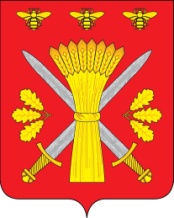 РОССИЙСКАЯ ФЕДЕРАЦИЯОРЛОВСКАЯ ОБЛАСТЬТРОСНЯНСКИЙ РАЙОННЫЙ СОВЕТ НАРОДНЫХ ДЕПУТАТОВРЕШЕНИЕ11 августа 2022 года                                                             №_56         с. ТроснаПринято на  одиннадцатом заседании районного Совета народных депутатов шестого созываО программе наказов избирателей депутатам Троснянского районного Совета народных депутатов на 2022 год	В соответствии с Положением  «О наказах избирателей депутатам Троснянского районного Совета народных депутатов», утвержденным решением Троснянского районного Совета народных депутатов от 19 мая 2011 года №29, Троснянский районный Совет народных депутатов РЕШИЛ:         1.Принять  программу наказов избирателей депутатам Троснянского районного  Совета народных депутатов на 2022 год согласно приложению.         2.Настоящее решение вступает в силу с момента  обнародования.Председатель районного                       И.о.Главы районаСовета народных депутатов                                       А.Г.Кисель                                                А.В.ЛевковскийПриложениек решению Троснянского районногоСовета народных депутатов11 августа 2022 года №56Программа наказов избирателейдепутатам Троснянского районного  Совета народных депутатов, утвержденных для исполнения в 2022 годуСубъекты,от которых поступили наказыАдрес объектаСельские поселения в которых реализуются наказы избирателейПолучатель бюджетных средств, связанных с исполнением наказовКраткая характеристика наказов избирателейСроки исполнения мероприятийОбъем финансирования по предварительным  расчетам (тыс. руб)Фамилия,Имя,Отчестводепутата12345678Жители с. Ломовецс. ЛомовецЛомовецкогосельское поселениеБОУ ТР ОО «Ломовецкая СОШ»Приобретение основных средств4 квартал10,0Тороян Ашот МаркленовичЖители с. Ломовецс. ЛомовецЛомовецкогосельское поселениеБОУ ТР ОО «Ломовецкая СОШ»Приобретение основных средств4 квартал10,0КанаевАндрейВладимировичЖители д.Сомовод. СомовоТроснянскогосельскоепоселениеБОУ ТР ОО «Сомовская СОШ»Приобретение основных средств4 квартал10,0Базукина Татьяна АлександровнаЖителид.Сомовод. СомовоТроснянскогосельскоепоселениеБОУ ТР ОО «Сомовская СОШ»Приобретение основных средств4 квартал10,0Шигина Татьяна АлексеевнаЖителип. Рождественскийп.РождественскийПенновскоесельское поселениеАдминистрация Пенновскогосельского поселенияНа благоустройство4 квартал10,0ГлазковаТатьянаИвановнаЖители п.Рождественскийп. РождественскийПенновскоесельское поселениеАдминистрация Пенновскогосельского поселенияНа благоустройство4 квартал10,0Липатов СергейВикторовичЖители с. Никольскоес. НикольскоеНикольскоесельское поселениеАдминистрация Никольскогосельского поселенияНа благоустройство4  квартал10,0Долгушин Николай СергеевичЖители д. Гнилецс. ГнилецНикольскоесельское поселениеАдминистрация  Никольского сельского поселенияНа благоустройство4 квартал10,0Колесов Алексей васильевичЖители п.Красноармейский д.ЧермошноеМалахово-Слободскоесельское поселениеБОУ ТР ОО «Старо-Турьянская СОШ»Приобретение основных средств4 квартал10,0Прошкина Валентина КузьминичнаЖители д.Чермошноед.ЧермошноеМалахово-Слободскоесельское поселениеБОУ ТР ОО «Старо-Турьянская СОШ»Приобретение основных средств4 квартал10,0Кисель Александр ГеннадьевичЖители с. Воронецс.ВоронецВоронецкоесельского поселениеАдминистрация Воронецкого сельского поселенияНа благоустройство4  квартал10,0Еремина ЕленаВладимировнаЖители с. ВоронецВоронецкоесельское поселениеАдминистрация Воронецкого сельского поселенияНа благоустройство4 квартал10,0Попрядухин ЛеонидМихайловичЖители с. Муравльс. МуравльМуравльскоесельскоепоселениеБОУ ТР ОО «Муравльская СОШ»Приобретение основных средств4 квартал10,0Спасибин ВячеславВасильевичЖители с. Муравльс. МуравльМуравльскоесельскоепоселениеАдминистрацияМуравльскогосельскогопоселенияНа благоустройство 4 квартал10,0КовальковаЕкатеринаНиколаевнаЖители д. Нижнее-Мухановод. НижнееМухановоЖерновецкоесельскоепоселениеАдминистрацияЖерновецкогосельскогопоселенияНа благоустройство4 квартал10,0Фроликова Нина Николаевна